《簽到簽退表》 臺南市 104學年度第2學期國民教育輔導團生活領域到校諮詢服務記錄臺南市 104學年度第2學期國民教育輔導團生活領域到校諮詢服務記錄臺南市 104學年度第2學期國民教育輔導團生活領域到校諮詢服務記錄臺南市 104學年度第2學期國民教育輔導團生活領域到校諮詢服務記錄服務分區第四區服務地點北區賢北國小服務日期105年4月6日(週三)13:30~16:30與會對象/參加人數本領域(議題)授課教師、配課教師、實習教師 / 64人紀錄人李明達主任輔導團領隊王文玲校長、林清海校長關向君校長服務主題暨宣導內容主題:生活課程設計及備課、說課、觀議課準備。講師:林清海校長宣導內容:以康軒版生活課程教科書轉化實例分享UBD課程設計三階段逆向設計備課、說課、觀議課應有的正確觀念。主題:生活課程設計及備課、說課、觀議課準備。講師:林清海校長宣導內容:以康軒版生活課程教科書轉化實例分享UBD課程設計三階段逆向設計備課、說課、觀議課應有的正確觀念。主題:生活課程設計及備課、說課、觀議課準備。講師:林清海校長宣導內容:以康軒版生活課程教科書轉化實例分享UBD課程設計三階段逆向設計備課、說課、觀議課應有的正確觀念。課程與教學疑難問題解答UBD課程設計三階段逆向設計確認期望的學習結果決定可接受的學習結果設計學習經驗與教學活動課程目標(確立大概念)：理解-透過本課程，學生將瞭解的部分哪些是核心的想法？分析概念內容對這些核心想法有何具體期待的理解？新舊概念連結哪些誤解是可預期的？診斷學習迷思思考面向：預定安排那些探索與體驗的活動預定安排那些應用與表現的活動哪些問題會引發探索、理解和欣賞UBD課程設計三階段逆向設計確認期望的學習結果決定可接受的學習結果設計學習經驗與教學活動課程目標(確立大概念)：理解-透過本課程，學生將瞭解的部分哪些是核心的想法？分析概念內容對這些核心想法有何具體期待的理解？新舊概念連結哪些誤解是可預期的？診斷學習迷思思考面向：預定安排那些探索與體驗的活動預定安排那些應用與表現的活動哪些問題會引發探索、理解和欣賞UBD課程設計三階段逆向設計確認期望的學習結果決定可接受的學習結果設計學習經驗與教學活動課程目標(確立大概念)：理解-透過本課程，學生將瞭解的部分哪些是核心的想法？分析概念內容對這些核心想法有何具體期待的理解？新舊概念連結哪些誤解是可預期的？診斷學習迷思思考面向：預定安排那些探索與體驗的活動預定安排那些應用與表現的活動哪些問題會引發探索、理解和欣賞綜合座談感謝講師的用心，準備許多的實務課程案例以及發人深思的影片，帶給現場教師許多教學感動。各校觀課時間排定如下：賢北國小：4/13早自習、大港國小：4/26第六、七節文元國小：4/22第二、三節、開元國小4/27第三、四節立人國小：未決定、大光國小：5/5第三、四節公園國小：4/25第三、四節感謝講師的用心，準備許多的實務課程案例以及發人深思的影片，帶給現場教師許多教學感動。各校觀課時間排定如下：賢北國小：4/13早自習、大港國小：4/26第六、七節文元國小：4/22第二、三節、開元國小4/27第三、四節立人國小：未決定、大光國小：5/5第三、四節公園國小：4/25第三、四節感謝講師的用心，準備許多的實務課程案例以及發人深思的影片，帶給現場教師許多教學感動。各校觀課時間排定如下：賢北國小：4/13早自習、大港國小：4/26第六、七節文元國小：4/22第二、三節、開元國小4/27第三、四節立人國小：未決定、大光國小：5/5第三、四節公園國小：4/25第三、四節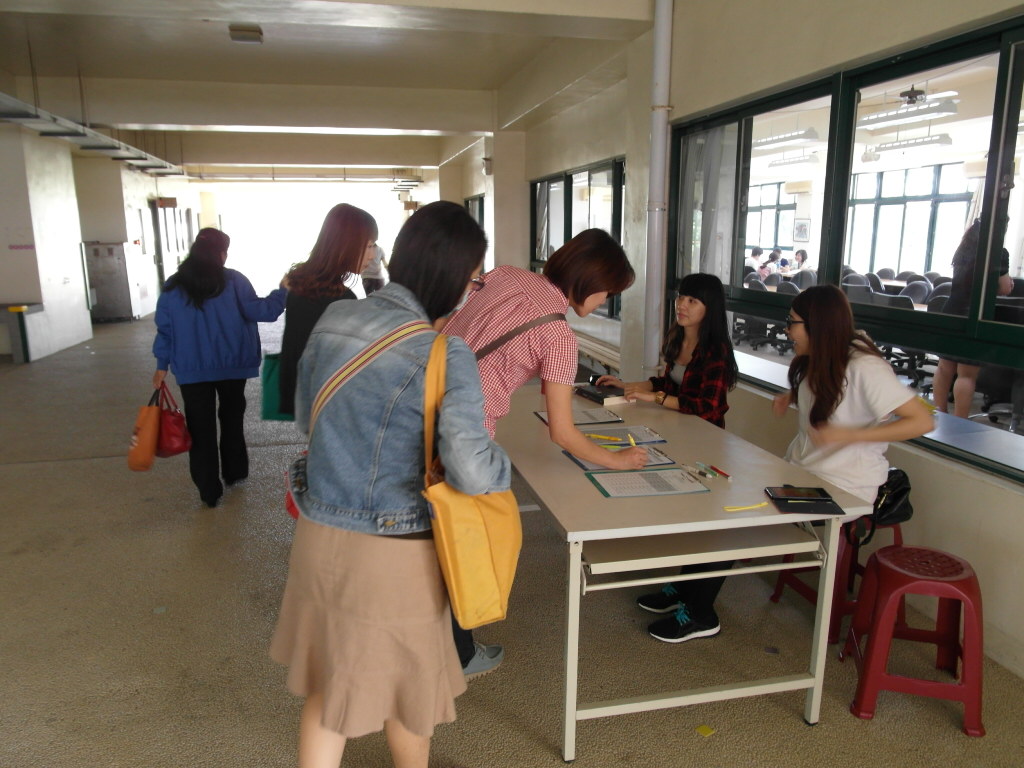 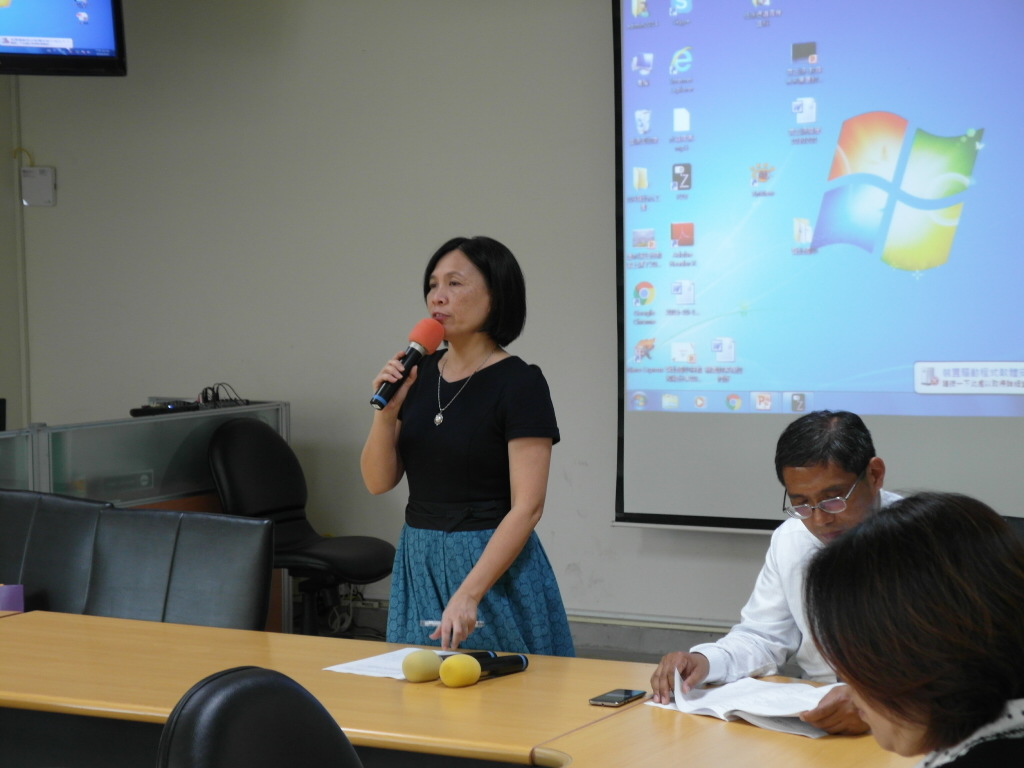 參加研習老師簽到生活團總召王文玲校長開場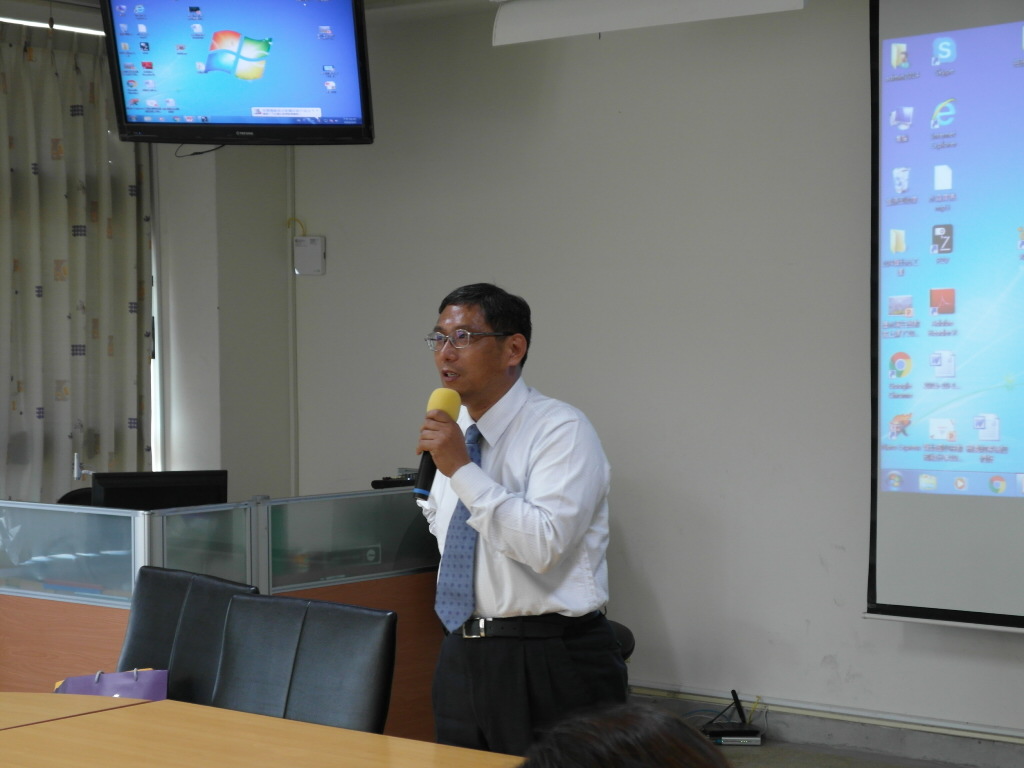 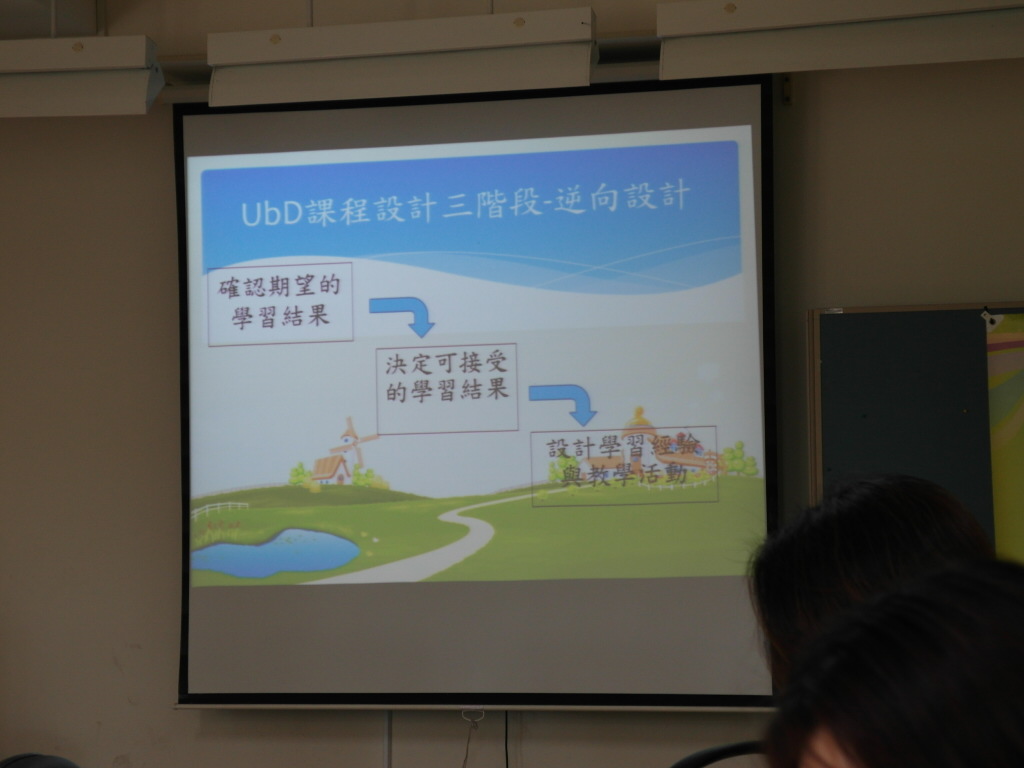 主講人林清海校長UBD課程設計三階段逆向設計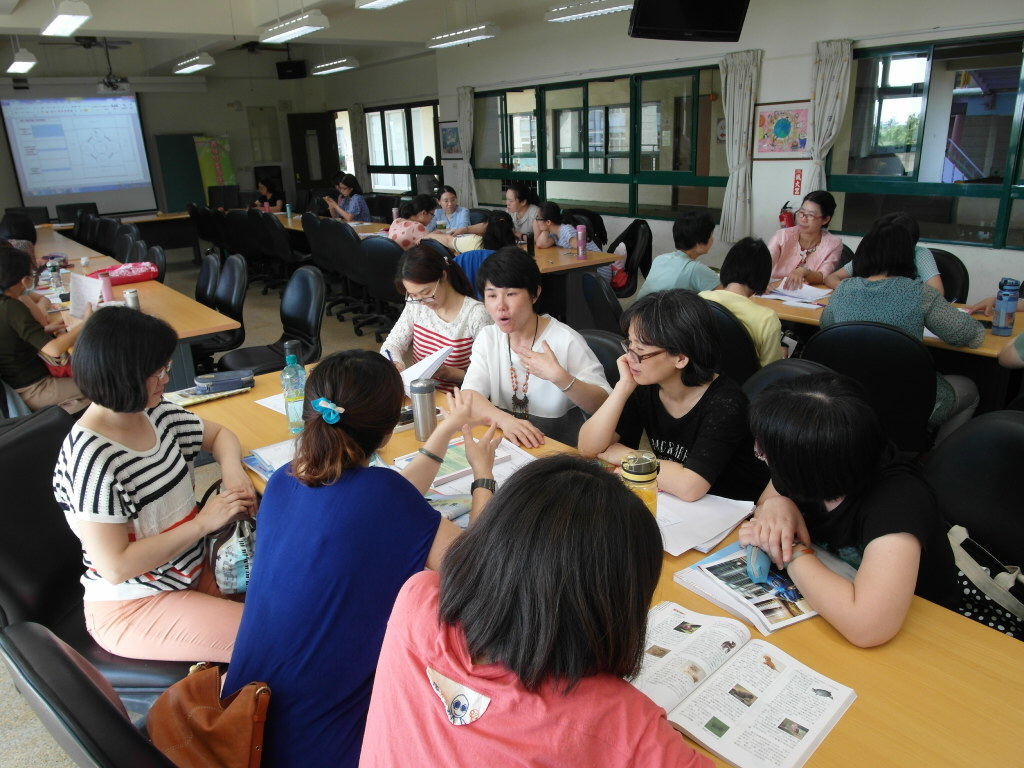 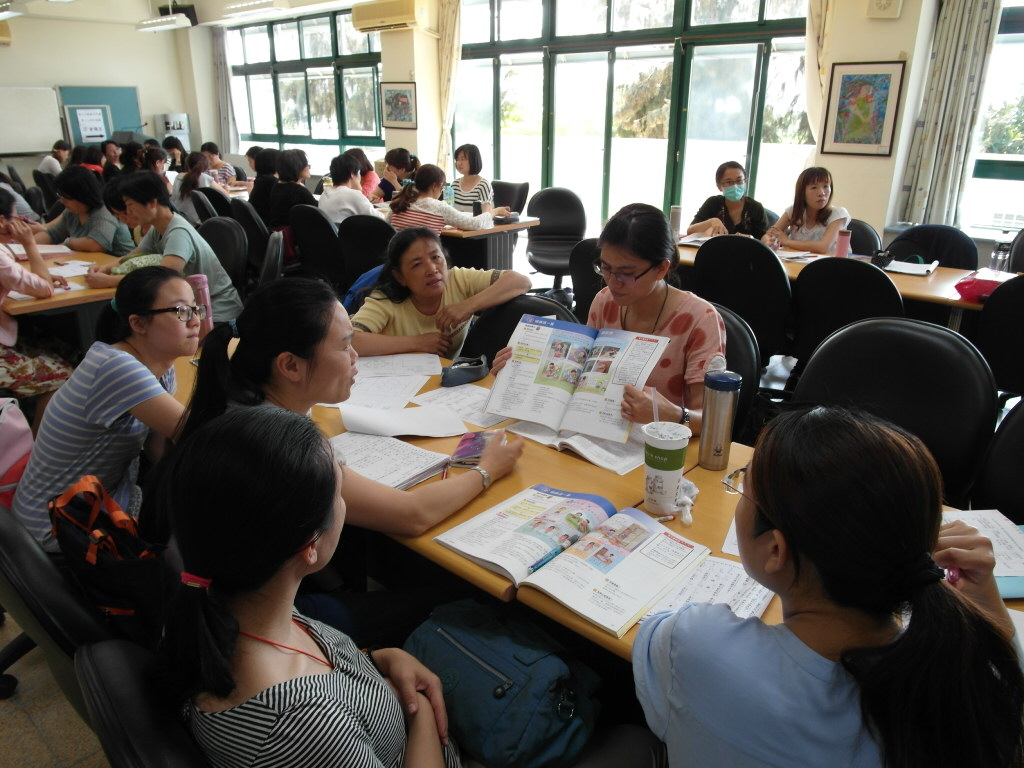 老師參與課程核心概念設計討論老師參與課程核心概念設計討論簽到1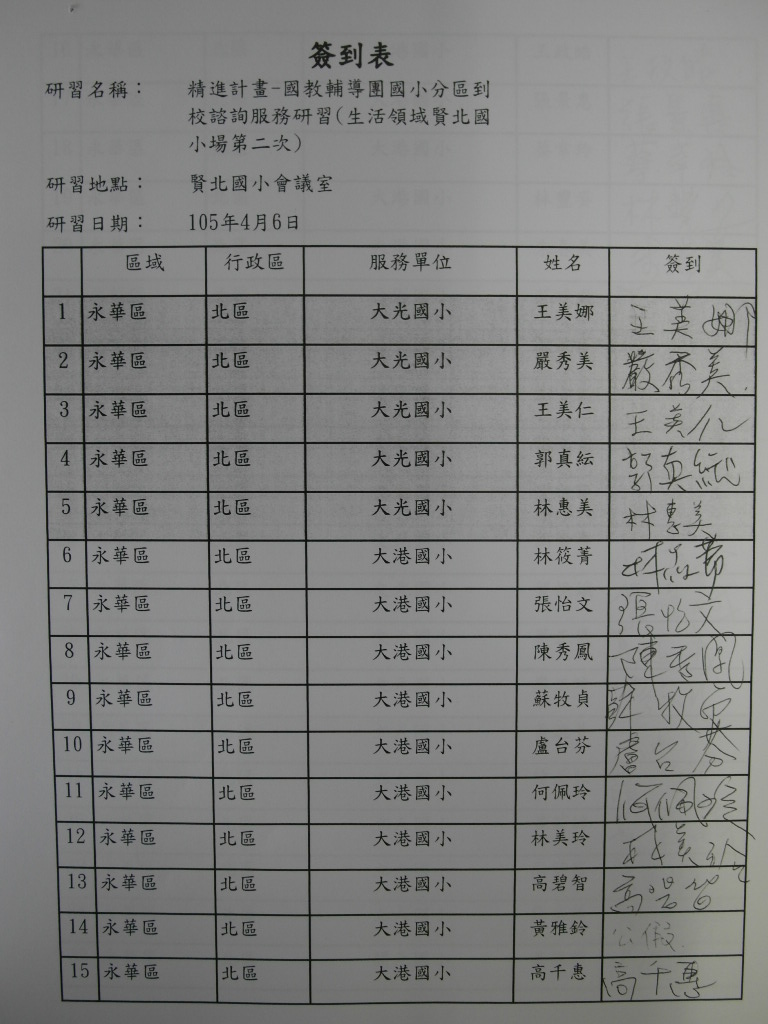 簽到2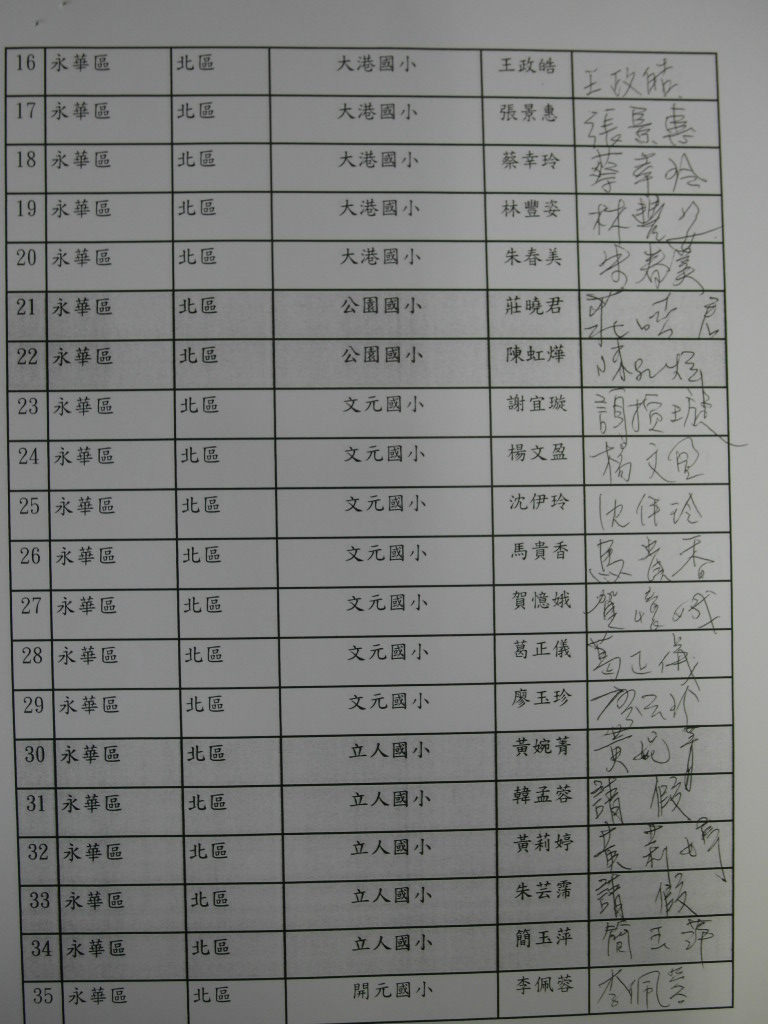 簽到3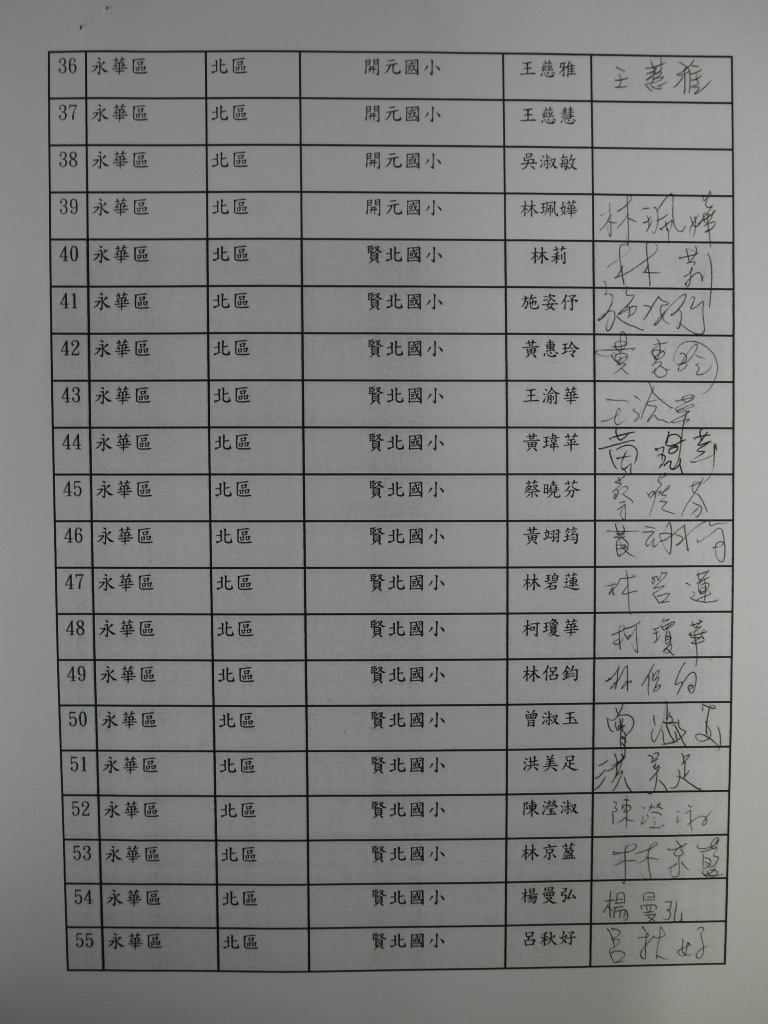 簽到4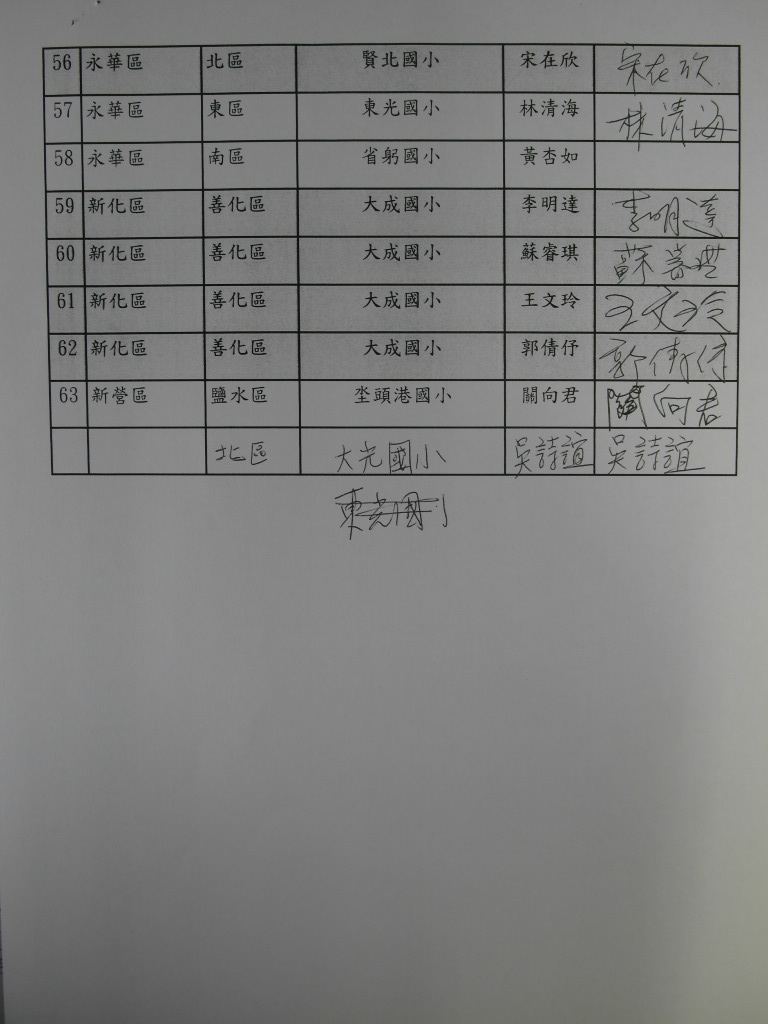 簽退1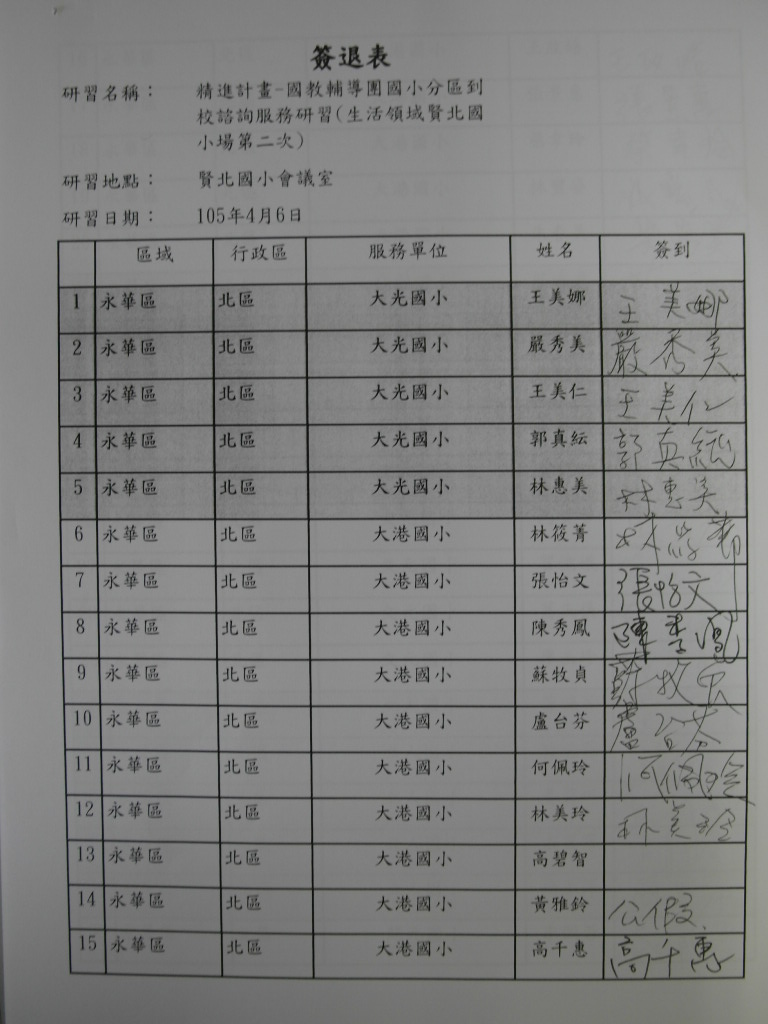 簽退2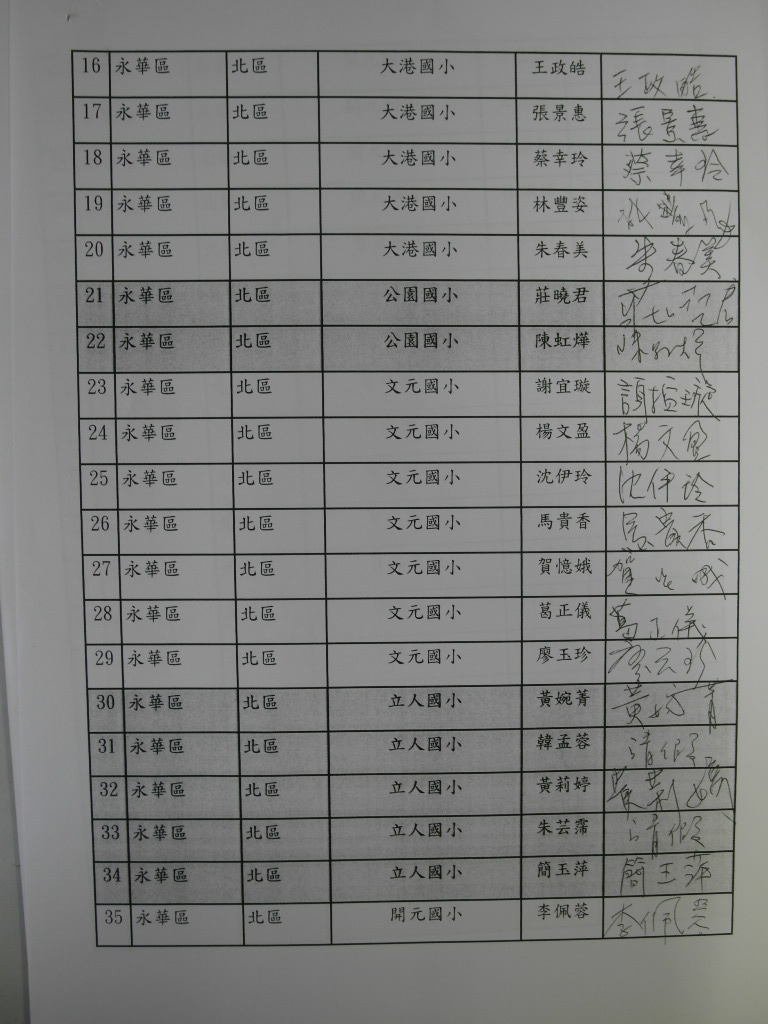 簽退3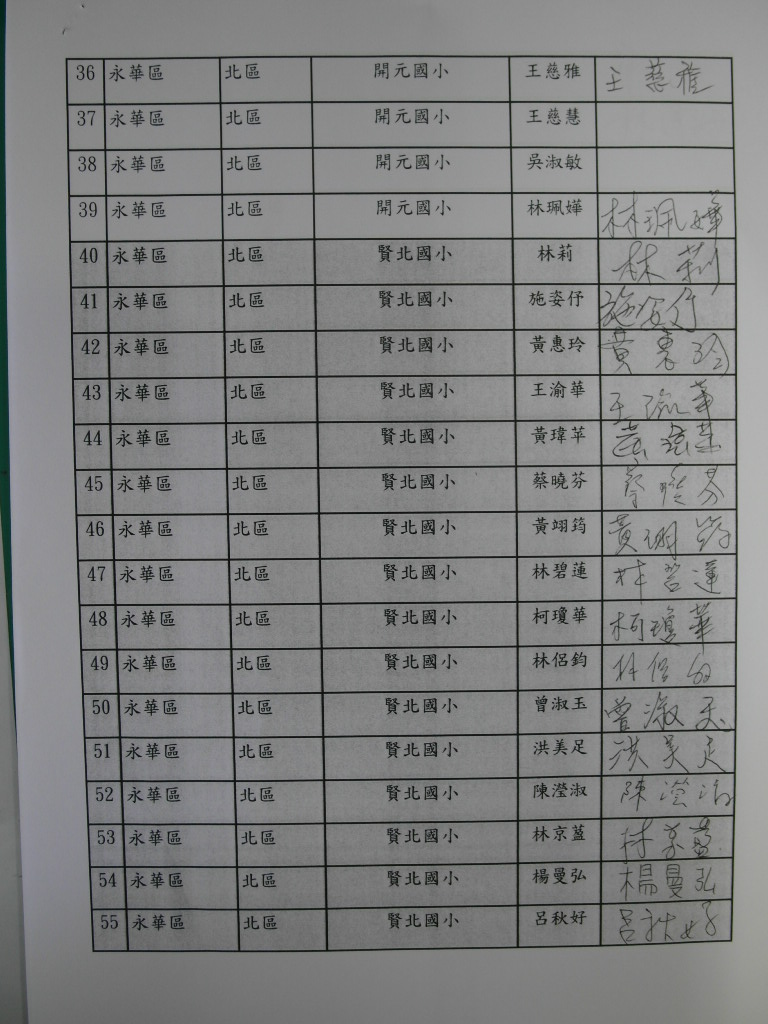 簽退4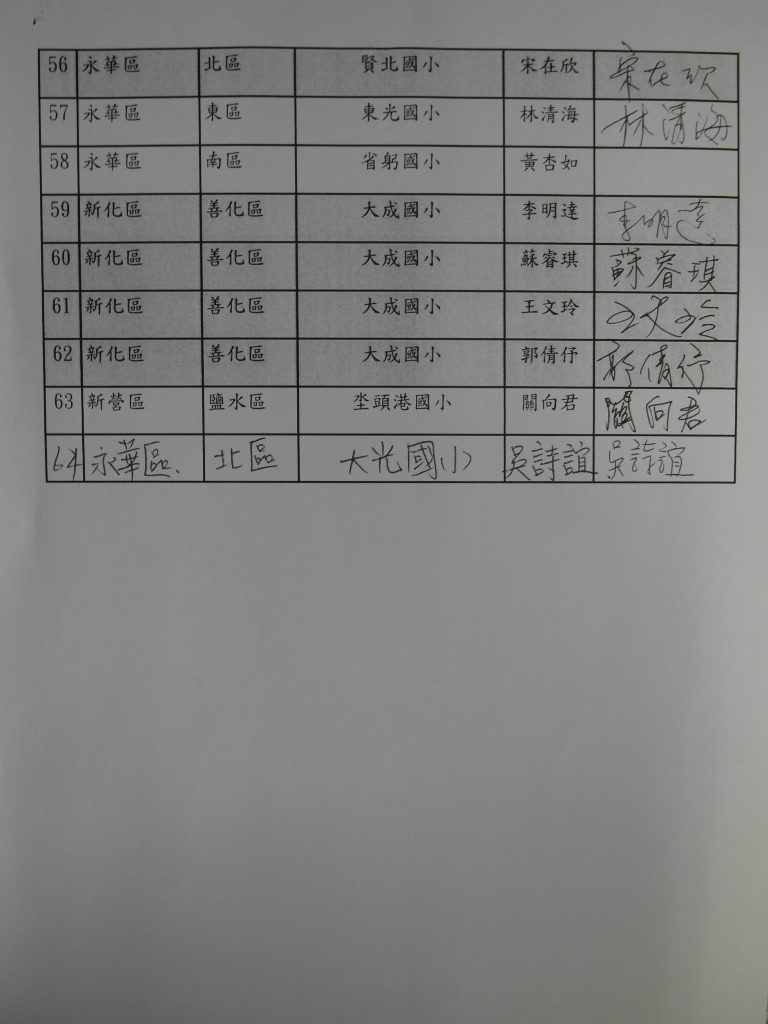 